Департамент образования	     Северо-Западное окружное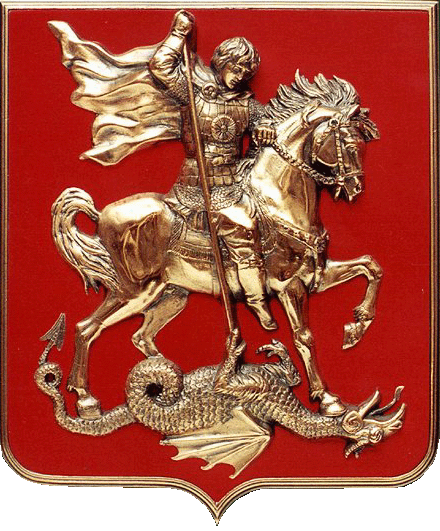  г. Москвы                                                      	      управление образования г. МосквыГОСУДАРСТВЕННОЕ БЮДЖЕТНОЕ ОБРАЗОВАТЕЛЬНОЕ УЧРЕЖДЕНИЕСРЕДНЯЯ ОБЩЕОБРАЗОВАТЕЛЬНАЯ ШКОЛА № 86 имени М.Е. Катукова_____________________________________________________________________________________123592, Москва, ул. Маршала Катукова, д. 12, к. 3 	                             тел. (095) 758-40-65, 756-14-27  т/ф  758-41-11 E-mail: sch 86@szouo.ru(распоряжение)Об организации питания детей 
в  2013 учебном годуС целью организации сбалансированного рационального питания детей, строгого выполнения и соблюдения технологии приготовления блюд в соответствии с менютребованием и технологической картой, а также в рамках осуществления в 2013 учебном году производственного контроля по данному вопросуПриказываю:1.  Организовать питание детей в учреждении в соответствии с «Примерными 20дневными рационами питания (меню) для организации питания детей в возрасте от 1,5 до 3 лет и от 3 до 7 лет в государственных образовательных учреждениях, реализующих общеобразовательные программы дошкольного образования, с 12часовым и 24часовым пребыванием детей», на основании Государственного контракта 0173200001412001194-3 от 24.12.12012г. (2013-2015гг.) лот №32. Возложить ответственность за организацию питания на ответственного по контролю за питанием – Мыскина Л.И.3. Утвердить график приема пищи:завтрак + фрукты (по возрастной группе)	8.30 – 9.00;второй завтрак	10.00 – 11.00;обед		12.00 – 13.00;полдник		15.15 – 16.00.4. Ответственному за организацию питания детей Мыскиной Л.И.:4.1 Обновить  на стенд -график закладки продуктов в котел, -график выдачи готового питания по группам, объем получения блюд в граммах.4.2. Обновить маркировку на полочке с контрольным блюдом, предусмотреть наличие всех объемов, имеющихся в Типовом рационе питания детей.4.3 Вести контроль за сотрудниками пищеблока.4.4 Вести контроль за своевременность доставки пищевых продуктов и продовольственного сырья, точность веса, количество, качество и ассортимент получаемых с базы продуктов .4.5. Обнаруженные некачественные пищевые продукты и продовольственное сырье или их недостача оформляются актом, который подписывается представителями ДОУ  и поставщика.(согласно гос.контракту)4.6. Получение продуктов в кладовую производит зав.производством. 4.7 В целях организации контроля за приготовлением пищи ответственным лицам за закладку основных продуктов в котел производить записи о проведенном контроле в специальной тетради «Брокераж готовой продукции», которая хранится в пищеблоке; ответственность за ее ведение возлагается на ответственного по питанию.4.8. Вести контроль  за закладку продуктов в котел в присутствии ответственных лиц за закладку.5. Создать бракеражную комиссию для определения органолептических свойств готовой продукции и разрешения выдачи данной продукции в группы в составе:– ответственный по питанию- Мыскина Л.И.– медицинский работник  -Горбышева О.А.– завхоз- Козулина Е.И.5.1. Для выполнения функций, возложенных на бракеражную комиссию, необходимо иметь на пищеблоке: весы, пищевой термометр, чайник с кипятком для ополаскивания приборов, две ложки, вилку, нож, тарелку с указанием веса на обратной стороне (вмещающую как 1 порцию блюда, так и 10 порций), линейку.6. Утвердить график выдачи готовых блюд с пищеблока в группы:завтрак		8.10 – 8.30;обед 		11.45 – 12.20;полдник		15.00 – 15.20.7. На пищеблоке необходимо иметь:– правила охраны труда при эксплуатации электроприборов (вывешиваются около каждого оборудования или хранятся в специальной папке);– Инструкцию по организации детского питания в ДОУ 
         – медицинскую аптечку;– огнетушитель;– диэлектрические коврики около каждого прибора;– именные инструкции по охране труда и технике безопасности.10. Работникам пищеблока запрещается раздеваться на рабочем месте и хранить личные вещи.11. Ответственность за организацию питания детей в каждой группе несут воспитатели и помощники  воспитателя.12. Общий контроль за организацией питания оставляю за собой. 13. Ответственность за выполнение приказа возлагаю на ответственного по питанию – Л.И.Мыскина.Зам.директор ГБОУСОШ №86____________________________________________________/М.Р. Сергеева/Номер  документаДатаПРИКАЗ